关于平台清明假期暂停服务的通知各平台用户：中铝集团电子招投标平台将于2020年4月3日18时至4月7日8时，进行平台系统迁移。届时中铝集团电子招投标平台（http://eb.chinalco.com.cn ）将暂停服务，在此期间平台将无法登录和操作。请各投标人提前做好标书购买、投标文件上传等相关工作安排。平台系统迁移完成后即恢复正常。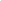  特此通知！给您造成的不便，敬请谅解！                                                                                                                                                  中铝招标有限公司运营管理部     2020年3月30日